Klub Sportowy „ZDROWIE”rejestr SKF Starostwa Powiatu Pruszkowskiego nr 21NIP 113-14-66-892, Regon 010215804, Tel. 600894690                                    e-mail: zdrowie@o2.pl , www.klubsportowyzdrowie.plOddział 1 Michałowice 05-816 ul. Świętego Antoniego 2        DEKLARACJA CZŁONKOWSKA                            na okres od 20.01.2024 do 26.01.2024imię i nazwisko członka Klubu.............................................................................................................nr pesel ................................................... data urodzenia ....................adres zamieszkania ul. ...........…...................................... nr ...............kod ......................... miejscowość .......................................................tel. ........................  e-mail ..................................................................Oświadczenie o stanie zdrowia uczestnika obozu.Uczestnik jest ZDROWY i będzie brał udział w zajęciach (treningach) za moją zgodą i na moją odpowiedzialność, co potwierdzam własnoręcznym podpisem.Wysokość składki członkowskiej wynosi 150,00 zł.Składkę członkowską wpłacamy na konto klubowe nr58 2130 0004 2001 0264 8962 0001z dopiskiem składka członkowska........................    	...........................................     /  data i miejsce /	                                                            / czytelny podpis rodzica lub opiekuna prawnego/Uwaga!Za wpłaconą składkę członkowską nie wystawiamy faktur VAT, na żądanie Klub może wystawić Notę Księgową.Przetwarzanie danych osobowych.Wyrażam zgodę na przetwarzanie przez Klub Sportowy ZDROWIE z siedzibą w Michałowicach 05-816 ul. Św. Antoniego 2,danych osobowych członka Klubu – uczestnika obozu sportowego i jego wizerunku w celach reklamowych Klubu.TAK – NIE (proszę zaznaczyć przez podkreślenie)--------------------------------------------------------------------------------------------- dataimię i nazwisko wyrażającego zgodę/Sytuacje w których Klub jest zobowiązany do przekazywania danych:dane osobowe przekazywane do ubezpieczenia NNW,listy meldunkowe w sytuacjach kiedy jest to wymagane,opieka medyczna (lekarz, przychodnia zdrowia, szpital),wystawianie faktur,sprawozdawczość finansowa.Informacje dodatkowe.Rejestracja zbiorów danych w GIODO.Zgodnie z Art.43 ustawy o ochronie danych osobowych.Nie ma obowiązku rejestrowania zbiorów danych osób zrzeszonych (członków naszego Klubu). Zbiory przechowywane są przez 6 lat, następnie trwale niszczone.Osoba odpowiedzialna za przetwarzanie danych w Klubie Sportowym Zdrowie        Jarosław Gajek tel. 600894690.       e-mail: kszdrowie@gmail.com Wyrażam zgodę na rozpowszechnianie wizerunku mojego dziecka na zdjęciach i nagraniach wideo zarejestrowanych podczas trwania obozu, na stronie internetowej Klubu Sportowego ZDROWIE, w profilach Klubu Sportowego ZDROWIE, w mediach społecznościowych, w prasie i telewizji oraz innych mediach. Przyjmuję do wiadomości, że wizerunek mojego dziecka będzie wykorzystywany tylko i wyłącznie w celu promocji i dokumentowania działalności Klubu Sportowego ZDROWIE oraz promocji i dokumentowaniu szkolenia.Wyrażenie zgody jest dobrowolne. Brak zgody nie wyklucza możliwości rozpowszechniania fotografii i nagrań wideo, do których stosuje się art. 81 ust. 2 ustawy oprawie autorskim i prawach pokrewnych. Przysługuje Pani/Panu prawo do cofnięcia zgody w dowolnym momencie bez wpływu na zgodność z prawem przetwarzania i wykorzystania, którego dokonano na podstawie zgody przed jej cofnięciem.Data i podpis rodzica/ opiekuna prawnego ....................................................ZOBOWIĄZANIE UCZESTNICTWA W OBOZIE SPORTOWO – REKREACYJNYMUczestnik obozu dzieckoOpiekun prawny dziecka:§ 1. Terminy i miejsce i program obozów sportowo – szkoleniowych:20.01 - 26.01.2024 zwany dalej obozem.Miejsce prowadzenia obozu: Szczyrk, Ośrodek „ADAM” ul. Radosna 3Szczegółowy program Obozu określa broszura informacyjna dotycząca Obozu, lub informacja dostępna na stronie internetowej Klub www.klubsportowyzdrowie.pl zakładka Zimowe Obozy Sportowe – Narciarski obóz dla dzieci i młodzieży (zwana dalej "Broszurą"), stanowiąca załącznik nr 1 do niniejszego zobowiązania.Uczestnik i/lub działający w jego imieniu Opiekun oświadczają, że zapoznali się z treścią Broszury oraz Warunkami Uczestnictwa i Regulaminami obowiązującymi w KS "Zdrowie". Warunki Uczestnictwa oraz Broszura, stanowią integralną część niniejszego zobowiązania.§ 2. Zgłoszenie uczestnictwa w Obozie i odpłatność za ObózUczestnik i/lub działający w jego imieniu Opiekun niniejszym zgłasza udział w Obozie w następującym Wariancie: ( PROSZĘ O ZAZNACZENIE WYBRANEGO WARIANTU W TABELI CENNIK)KS "Zdrowie" niniejszym przyjmuje zgłoszenie Uczestnika a Uczestnik lub jego Opiekun zobowiązuje się do wykorzystania całego pakietu świadczeń zapewnionych przez KS "Zdrowie" w danym Wariancie oraz do uregulowania odpłatności za Obóz zgodnie zpostanowieniami niniejszego zobowiązania oraz Warunkami Uczestnictwa.Uczestnik zgłasza następujące wymagania specjalne odnośnie programu i warunków Obozu:§ 3. Łączny koszt obozu:................................................................................................... .(proszę wpisać cenę)Cennik świadczeń:Ceny za imprezę nie obejmują KARNETÓW i wypożyczalni sprzętu narciarskiego.PrzypominamyOpłaty za obóz i składkę członkowską wpłacamy na konto nr:58 2130 0004 2001 0264 8962 00011. wpłata potwierdzenie rezerwacji 200 zł.Następne po podpisaniu zobowiązania uczestnictwa w obozie. 1. wpłata rezerwacja                        200 zł.2. wpłata do	30.10.2023	200 zł.3. wpłata do	30.11.2023	500 zł.4. wpłata do	30.12.2022	500 zł.5. wpłata do	10.01.2024	750 zł. końcowe rozliczenie,wpłata do	01.01.2024 -	150 zł. SKŁADKA CZŁONKOWSKA& 4.W celu zaplanowania imprezy konieczny jest wybór programów dla dzieci.Wybieram program: (* podkreśl)narciarski.& 5.Na obóz nie zabieramy żadnych zwierząt.& 6.Podróżujący autokarem przypominamy o limicie bagażu, bagaż podręczny do 5 kg.Bagaż podstawowy do 20 kg. Łączny wymiar 190 cm.(wysokość + szerokość + długość).W imieniu KS „Zdrowie”	Opiekun prawny uczestnika:----------------------------------------	---------------------------------------------Data i podpis	Data i podpisWARUNKI UCZESTNICTWA W OBOZACH ORGANIZOWANYCH PRZEZ KS „ZDROWIE”§ 1 DefinicjeUżyte w niniejszych Warunkach Uczestnictwa definicje oznaczają:„Broszura” oznacza broszurę, lub informację umieszczoną na stronie internetowej www.klubsportowyzdrowie.pl zawierającą szczegółowy program oraz pozostałe warunki Obozu, stanowiącą załącznik nr 1 do zobowiązania;„Obóz” oznacza obóz sportowo – rekreacyjny, o którym mowa w § 1.1,2,3 zobowiązania;„Odpłatność za Obóz” oznacza odpłatność za Obóz uiszczaną w wysokości, określonej zgodnie z § 3 zobowiązania;„Opiekun” – rodzic lub opiekun prawny małoletniego Uczestnika Obozu;„Ubezpieczenie” oznacza ubezpieczenie od następstw nieszczęśliwych wypadków z wyłączeniem ubezpieczenia mienia;„Zobowiązanie” oznacza zobowiązanie uczestnictwa w Obozie organizowanym przez KS „Zdrowie” a Uczestnikiem i/lub jego Opiekunem;„Wariant” oznacza jeden z wariantów uczestnictwa w Obozie, o których mowa w § 2 ust. 1 Zobowiązania;„KS „Zdrowie” oznacza Klub Sportowy „Zdrowie” z siedzibą Michałowice 05-816 ul. Św. Antoniego 2§ 2 Uczestnictwo w Obozie i Odpłatność za ObózZarezerwowanie miejsca na obozie następuje przez podpisanie zobowiązania i deklaracji członkowskiej przez Uczestnika lub Opiekuna i osoby upoważnionej ze strony KS „Zdrowie”Aby zobowiązanie było wiążące obie strony Uczestnik i/lub jego Opiekun musi dokonać przedpłaty w wysokości 400 zł. (200 zł opłata rezerwacyjna + 200 zł wpłata druga)Wpłata pozostałej części Odpłatności za Obóz powinna zostać uiszczona przez Uczestnika lub jego Opiekuna zgodnie z harmonogramem wpłat. Wpłaty, o których mowa w § 2 ust. 2 i 3 powyżej należy dokonywać na rachunek KS „Zdrowie”:Volkswagen Bank directNr rachunku: 58 2130 0004 2001 0264 8962 0001Za datę płatności uznaje się dzień wpłynięcia środków pieniężnych na rachunek, o którym mowa w § 2 ust. 4 powyżej.Niewywiązanie się przez Uczestnika lub jego Opiekuna z obowiązku Odpłatności za Obóz zgodnie z niniejszym § 2 uznaje się za rezygnację z uczestnictwa w Obozie, o której mowa w § 7 ust. 3 poniżej.§ 4 UbezpieczenieKS „Zdrowie” zapewnia Ubezpieczenie Uczestników i Opiekunów biorących udział w Obozie, z sumą ubezpieczeniową do wysokości 5.000 zł.Ubezpieczenie, o którym mowa w § 4 ust. 1 powyżej nie obejmuje nieszczęśliwych wypadków powstałych w trakcie dojazdu własnego Uczestnika lub Opiekuna do miejsca Obozu.§ 5 Zmiana programu lub warunków ObozuKS „Zdrowie” zastrzega sobie prawo do zmiany programu i/lub warunków Obozu określonych w Broszurze przed rozpoczęciem Obozu, jeżeli zmiana spowodowana jest okolicznościami niezależnymi od KS „Zdrowie”.W razie zmiany programu i/lub warunków Obozu Uczestnik lub jego Opiekun ma prawo:przyjąć proponowaną zmianę programu Obozu,uczestniczyć w innym obozie sportowo – rekreacyjnym organizowanym przez KS „Zdrowie” o tym samym lub wyższym standardzie, albo odstąpić od Umowy za natychmiastowym zwrotem całości uiszczonej Odpłatności za Obóz.Zmiana programu i/lub warunków Obozu, o której mowa w § 5 ust. 1 powyżej może polegać na podwyższeniu Odpłatności za Obóz, z tym, że podwyższenie to nie może nastąpić później niż na 20 dni przed datą wyjazdu na Obóz.W przypadku podwyższenia Odpłatności za Obóz zgodnie z § 5 ust. 3 powyżej, KS „Zdrowie”& jest obowiązany udokumentować jedną z poniższych okoliczności:wzrost kosztów transportu;wzrost opłat urzędowych, podatków lub opłat należnych za takie usługi, jak lotniskowe, załadunkowe lub przeładunkowe w portach morskich i lotniczych;wzrost kursów walut.§ 6 Odwołanie ObozuKS „Zdrowie” zastrzega sobie prawo odwołania Obozu w przypadku, gdy na trzydzieści (30) dni przed datą rozpoczęcia Obozu liczba zgłoszonych Uczestników jest mniejsza niż 50 % miejsc.O odwołaniu Obozu KS „Zdrowie” zawiadamia Uczestnika lub jego Opiekuna pisemnie najpóźniej na piętnaście (15) dni przed datą rozpoczęcia Obozu. KS „Zdrowie” może odwołać Obóz w każdym terminie, jeżeli jego przeprowadzenie jest niemożliwe z powodu siły wyższej.- strona 1 -§ 7 Rezygnacja z udziału w ObozieZ zastrzeżeniem § 5 ust. 2 pkt. 2) powyżej, w przypadku rezygnacji Uczestnika i/lub jego Opiekuna z udziału w Obozie, KS „Zdrowie” dokonuje potrąceń tytułem poniesionych kosztów za poczynione czynności, rezerwacje itp. Wysokość potrąceń uzależniona jest od terminu złożenia rezygnacji i wynosi odpowiednio:70 % uiszczonej Odpłatności za Obóz w przypadku rezygnacji na 17 dni przed dniem rozpoczęcia Obozu lub wcześniej;50 % uiszczonej Odpłatności za Obóz w przypadku rezygnacji nie wcześniej niż 45 i nie później niż 18 dni przed dniem rozpoczęcia Obozu; oraz25 % uiszczonej Odpłatności za Obóz w przypadku rezygnacji na 46 dni przed dniem rozpoczęcia Obozu lub później.Rezygnację Uczestnik i/lub jego Opiekun zgłasza na piśmie.Nie zgłoszenie się na Obóz w dniu rozpoczęcia Obozu lub rezygnacja bez zachowania formy pisemnej, niezależnie od przyczyn, równoznaczna jest z rezygnacją bez prawa do jakiegokolwiek zwrotu uiszczonej Odpłatności za Obóz.§ 8 ReklamacjeW razie wystąpienia uchybień i niedociągnięć podczas Obozu, Uczestnik i/lub jego Opiekun ma prawo zażądać usunięcia usterek.W przypadku braku możliwości usunięcia usterek, o których mowa w § 8 ust. 1 powyżej, Uczestnik i/lub jego Opiekun ma prawo zgłosić zastrzeżenia w siedzibie oddziału KS „Zdrowie”, w ciągu siedmiu (7) dni po powrocie z Obozu.§ 9 Odpowiedzialność KS „Zdrowie”KS „Zdrowie” ponosi odpowiedzialność za niewykonanie lub nienależyte wykonanie Zobowiazania, chyba że niewykonanie lub nienależyte wykonanie Zobowiazania jest spowodowane wyłącznie:działaniem lub zaniechaniem Uczestnika i/lub jego Opiekuna;działaniem lub zaniechaniem osób trzecich nie uczestniczących w wykonaniu Zobowiązania, jeżeli tych działań lub zaniechań nie można było przewidzieć ani uniknąć;siłą wyższą.Odpowiedzialność KS „Zdrowie” z tytułu niewykonania lub nienależytego wykonania Zobowiazania jest ograniczona do dwu krotności Odpłatności za Obóz. Ograniczenie to nie dotyczy szkód na osobie.§ 10 Przeniesienie uczestnictwa w ObozieUczestnik i/lub jego Opiekun może bez zgody KS „Zdrowie” przenieść na osobę spełniającą warunki udziału w Obozie wszystkie przysługujące mu z tytułu zobowiązania uprawnienia, jeżeli jednocześnie osoba ta przejmuje wszystkie wynikające z zobowiązania obowiązki. Osoba ta wskazana musi być tej samej płaci i w podobnym wieku do Uczestnika i/lub Opiekuna odstępującego.Przeniesienie uprawnień i przejęcie obowiązków, o którym mowa w § 11 ust. 1 powyżej jest skuteczne, jeżeli Uczestnik i/lub jego Opiekun zawiadomi KS„Zdrowie” na piętnaście (15) dni przed rozpoczęciem Obozu.Za nieuiszczoną część Odpłatności za Obóz oraz koszty poniesione przez KS „Zdrowie” w wyniku zmiany, Uczestnik i/lub jego Opiekun oraz osoba przejmująca jego uprawnienia odpowiadają solidarnie.§ 11 Postanowienia końcoweW sprawach nieuregulowanych Zobowiązaniem i niniejszymi Warunkami Uczestnictwa, zastosowanie mają przepisy kodeksu cywilnego. Ustala się, jako miejscowo właściwy do rozstrzygnięcia ewentualnych sporów, Sąd najbliższy siedziby KS „Zdrowie”Uczestnik i/lub jego Opiekun wyrażają zgodę na przetwarzanie, uaktualnianie i udostępnianie danych osobowych, niezbędnych do realizacji niniejszego Zobowiązania oraz do celów promocyjnych, zgodnie z wymogami ustawy z dnia 29.08.1997 o ochronie danych osobowych.Wszelkie informacje dotyczące Obozu są udzielane przez KS "Zdrowie" telefonicznie pod następującymi numerami:  600894690, 606209103.w imieniu zarządu KS „ZDROWIE”	w imieniu Uczestnika------------------------------------------------	--------------------------------------------------/ data  i podpis /	/ data i podpis /- strona 2 –KARTA KWALIFIKACYJNA UCZESTNIKA WYPOCZYNKUINFORMACJE DOTYCZĄCE WYPOCZYNKU1.	Forma wypoczynku1) kolonia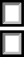 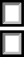 zimowiskoobóz półkoloniainna forma wypoczynku	………………………………………(proszę podać formę)2.   Termin wypoczynku– 20.01.2024 – 26.01.20243. Adres wypoczynku, miejsce lokalizacji wypoczynkuOśrodek ADAM SZCZYRK 43-370 UL. RADOSNA 3.....................................................................................................................................................................................Trasa wypoczynku o charakterze wędrownym2).Nazwa kraju w przypadku wypoczynku organizowanego za granicą … nie dotyczyMichałowice 10.10.2023	.........................................................................(miejscowość, data)	(podpis organizatora wypoczynku)INFORMACJE DOTYCZĄCE UCZESTNIKA WYPOCZYNKUImię (imiona) i nazwisko……………………………………………………………………………………………..………….……………..Imiona i nazwiska rodziców……………………………………………………………………………………………………….……………....………………………………………………………………………………………………………….…………… 3. Rok urodzenia ………………………………………………………………………….……………………….4. Numer PESEL uczestnika wypoczynku5. Adres zamieszkania ……………………………………………………………………..………………………..Adres zamieszkania lub pobytu rodziców3)…………………………………………………………………………………………………………..…………...…………………………………………………………………………………………………………………….....Numer telefonu rodziców lub numer telefonu osoby wskazanej przez pełnoletniego uczestnika wypoczynku, w czasie trwania wypoczynku ………………………………………………………….………………………………………………………………………………………………………………………………….………………………………………………………………………………………………………………….........Informacja o specjalnych potrzebach edukacyjnych uczestnika wypoczynku, w szczególności o potrzebach wynikających z niepełnosprawności, niedostosowania społecznego lub zagrożenia niedostosowaniem społecznym……………………………………………………………………………………………………………………….……………………………………………………………………………………………………………………….……………………………………………………………………………………………………………………….Istotne dane o stanie zdrowia uczestnika wypoczynku, rozwoju psychofizycznym i stosowanej diecie (np. na co uczestnik jest uczulony, jak znosi jazdę samochodem, czy przyjmuje stale leki i w jakich dawkach, czy nosi aparat ortodontyczny lub okulary)……………………………………………………………………………………………………………………….……………………………………………………………………………………………………………………….……………………………………………………………………………………………………………………….oraz o szczepieniach ochronnych (wraz z podaniem roku lub przedstawienie książeczki zdrowia z aktualnym wpisem szczepień):tężec …………………………………………………………………………………………………………………błonica     ...……………………………………………………………………………………………………….……inne ………………………………………………………………………………………………………………….……………………………………………………………………………………………………………………….………………………………………………………………………………………………………………………......................................	…………………….....................................................................(data)	(podpis rodziców  uczestnika wypoczynkuW RAZIE ZAGROŻENIA ZDROWIA LUB ZYCIA DZIECKA ZGADZAM SIĘ NA JEGO LECZENIE SZPITALNE, ZABIEGI DIAGNOSTYCZNE I OPERACJEWyrażam zgodę na przetwarzanie danych osobowych zawartych w karcie kwalifikacyjnej na potrzeby niezbędne do zapewnienie bezpieczeństwa i ochrony zdrowie uczestnika wypoczynku (zgodnie z ustawą z dnia 29.08.1997r. o ochronie danych osobowych Dz. U. z 2018 r. poz. 2135, z późn. zm.)………………………                                      …………………………………………                  (data)                                                         (podpis rodzicó uczestnika wypoczynku)DECYZJA ORGANIZATORA WYPOCZYNKU O ZAKWALIFIKOWANIU UCZESTNIKA WYPOCZYNKU DO UDZIAŁU W WYPOCZYNKUPostanawia się1):zakwalifikować i skierować uczestnika na wypoczynek odmówić skierowania uczestnika na wypoczynek ze względu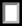 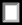 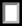 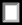 ...............................................................................................................................................................................................................................................................................................................................................................................................................	.........................................................................(data)	(podpis organizatora wypoczynku)POTWIERDZENIE	PRZEZ	KIEROWNIKA	WYPOCZYNKU	POBYTU	UCZESTNIKA WYPOCZYNKU W MIEJSCU WYPOCZYNKUUczestnik przebywał ..................................................................................................................................................(adres miejsca wypoczynku)od dnia (dzień, miesiąc, rok) ......................................... do dnia (dzień, miesiąc, rok) ..................................................................................	.........................................................................(data)	(podpis kierownika wypoczynku)INFORMACJA KIEROWNIKA WYPOCZYNKU O STANIE ZDROWIA UCZESTNIKA WYPOCZYNKU W CZASIE TRWANIA WYPOCZYNKU ORAZ O CHOROBACH PRZEBYTYCH W JEGO TRAKCIE……………………………………………………………………………………………………………………….……………………………………………………………………………………………………………………….……………………………………………………………………………………………………………………….……………………………………………………………………………………………………………………….............................................................	.........................................................................(miejscowość, data)	(podpis kierownika wypoczynku)INFORMACJA I SPOSTRZEŻENIA WYCHOWAWCY WYPOCZYNKU DOTYCZĄCE POBYTU UCZESTNIKA WYPOCZYNKU.....................................................................................................................................................................................................................................................................................................................................................................................................................................................................................................................................................................................................................................................................................................................................................................................................................................................................................................................................................................................................	.........................................................................(miejscowość, data)	(podpis wychowawcy wypoczynkRegulamin obozów sportowo - szkoleniowych organizowanych przezKlub Sportowy „ZDROWIE”Obecność na wszystkich zajęciach jest obowiązkowa, niemożność wzięcia udziału należy zgłosić u opiekuna grupy.Na obozie obowiązuje bezwzględny zakaz: posiadania i picia alkoholu, posiadania i palenia tytoniu oraz posiadania i zażywania środków odurzających.Cisza nocna obowiązuje od godziny 22.00 do 07:00Po godzinie 22.00 obowiązuje bezwzględny zakaz używania telefonów komórkowych –PROWADZENIA ROZMÓW TELEFONICZNY.Uczestnikowi nie wolno samowolnie oddalać się od grupy oraz poza teren ośrodka bez wiedzy i zgody wychowawcy.Uczestnik obozu zobowiązany jest:przestrzegać regulaminu obozu/ośrodka oraz stosować się do poleceń wychowawców,zabrać ze sobą ważną legitymację szkolną,punktualnie stawiać się na zajęciach i aktywnie w nich uczestniczyć,dbać o czystość i porządek oraz powierzone mienie w czasie wyjazdu,odnosić się z szacunkiem do kolegów, wychowawców i innych osób,przestrzegać ogólnych zasad bezpieczeństwa m.in.: dotyczących ruchu drogowego, regulaminów zajęć – szkoleń i regulaminów obiektów.informować kadrę obozu o każdej chorobie lub złym samopoczuciu,dbać o higienę i schludny wygląd.Korzystanie ze sprzętu sportowego jest dozwolone pod warunkiem uzyskania zgody trenera/opiekuna i tylko pod jego nadzorem.Uczestnik (lub jego rodzice/ opiekunowie) ponosi odpowiedzialność finansową za szkody wyrządzone przez niego podczas podróży lub pobytu na obozie.Organizator nie odpowiada za bagaż skradziony, zgubiony lub zniszczony z braku staranności uczestnika.Organizator oraz opiekunowie nie ponoszą odpowiedzialności za kradzieże, zniszczenie lub zgubienie rzeczy cennych i wartościowych (w szczególności aparaty telefoniczne i fotograficzne, inne urządzenia elektroniczne) oraz pieniędzy.W przypadku poważnego naruszenia regulaminu obozu uczestnik może zostać skreślony z listy uczestników, a po wcześniejszym zawiadomieniu rodziców wydalony z obozu na koszt własny rodziców/opiekunów. W takim wypadku osoba odpowiedzialna za uczestnika (rodzic lub opiekun) powinna odebrać dziecko w ciągu 48 godz. W przypadku nie odebrania skreślonego z listy uczestnika Organizator zastrzega sobie prawo do przekazania dziecka pod opiekę Policji.W trakcie trwania obozu nie przewiduje się „czasu wolnego”, a uczestnicy przebywają przez cały czas pod nadzorem opiekunów.W czasie postoju autokaru na parkingu należy ściśle przestrzegać zaleceń kierownika przewozu.W przypadku wyjazdów na basen oraz podczas zwiedzania muzeów, parków krajobrazowych itp. uczestnicy wycieczki zobowiązani są do przestrzegania regulaminów tych obiektów.…...........................................................................................................data i podpis czytelny rodzica(opiekuna prawnego)…..................................................podpis uczestnika obozuDodatkowe informacje nie ujęte w karcie kwalifikacyjnej.Imię i nazwisko:Adres zamieszkania:PESELImię i nazwisko:Adres zamieszkania:e – mail / PROSZĘ O CZYTELNY WPIS/:PESELTelefonProszę o wystawienie faktury za pobyt na: